Prezri si oba obrázky a povedz, v čom a od seba odlišujú.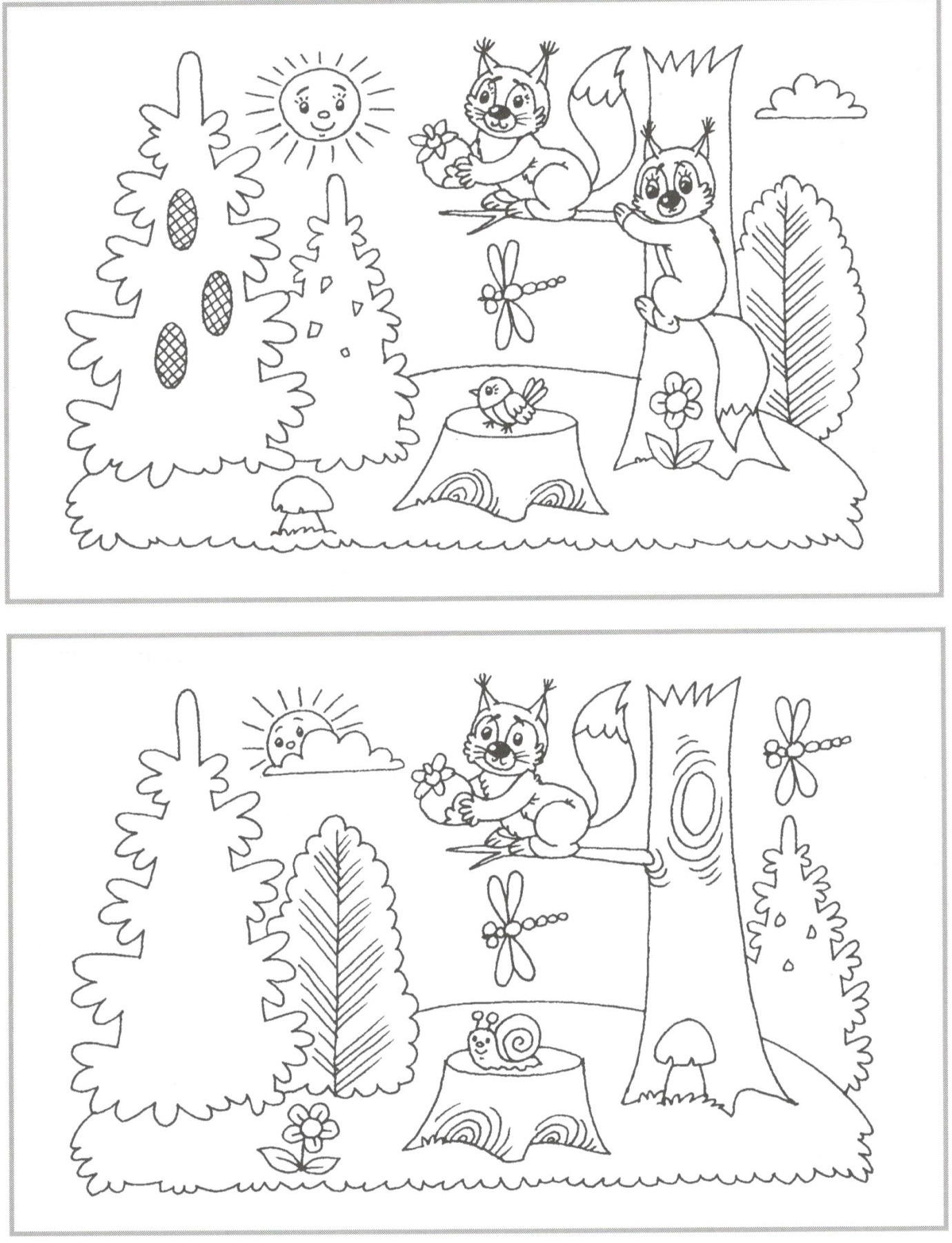                                                                                                          (na obrázku je 10 rozdielov)